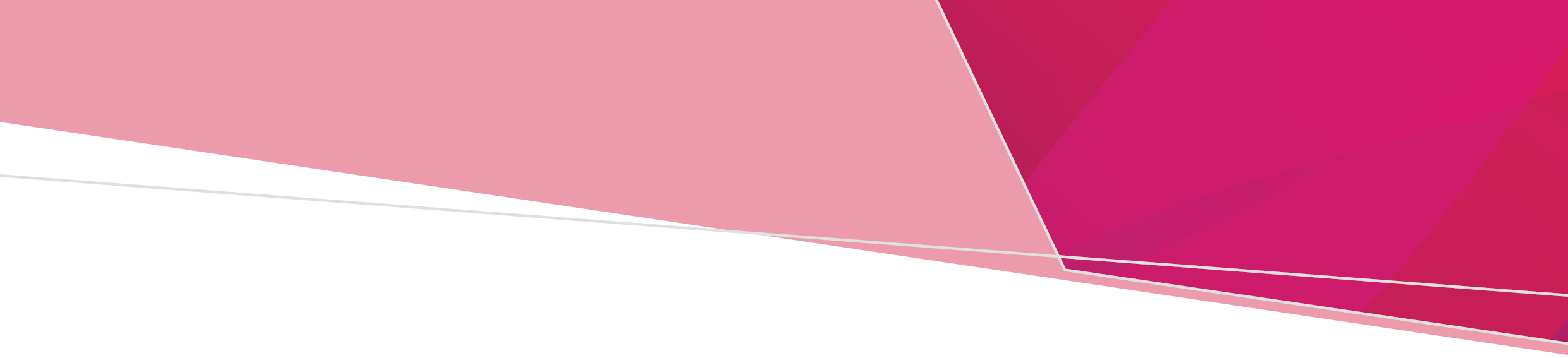 Information for people who may want to access voluntary assisted dying给有意使用自愿辅助死亡程序的人士的信息Information for people who may want to access voluntary assisted dying给有意使用自愿辅助死亡程序的人士的信息EnglishSimplified Chinese | 简体中文OFFICIAL正式版本The Statewide Care Navigator Service provides information and answers questions about voluntary assisted dying in Victoria. 在维多利亚州，有关自愿辅助死亡的信息由全州护理导航服务（ Statewide Care Navigator Service）提供，并解答有关问题。Care navigators are nurses and allied health professionals who can support a person, their carers, family and friends. 护理导航员由护士和辅助卫生专业人员组成，为病人及其照顾者、家人和朋友提供支持。The care navigators can:护理导航员可以：explain what voluntary assisted dying is 解释什么是自愿辅助死亡explain how to access voluntary assisted dying解释如何获得自愿辅助死亡find doctors who can assess a person for eligibility to access voluntary assisted dying寻找能够为自愿辅助死亡程序的使用资格提供评估的医生help to ensure a person, their carers, family or friends can access the support they may need regarding voluntary assisted dying.帮助确保病人及其照顾者、家人和朋友可以按需获得关于自愿辅助死亡程序的支援服务。A person who receives support from the care navigators does not have to go ahead with voluntary assisted dying if they change their mind.  接受护理导航员支援服务的人士可以改变主意，不必继续自愿协助死亡程序。Any person can contact the care navigators:任何人士都可以通过以下方式与护理导航员联系：Email: vadcarenavigator@petermac.org电邮：vadcarenavigator@petermac.orgPhone: (03) 8559 5823电话：(03) 8559 5823Mobile: 0436 848 344手机：0436 848 344The care navigators may also be able to assist a person with some of the costs related to voluntary assisted dying.  护理导航员也可以帮助处理与自愿辅助死亡相关的部分费用。To receive this document in another format, email the End of Life Care and Palliative Services team <endoflifecare@health.vic.gov.au>.ISBN 978-1-76131-529-9 (pdf/online/MS word)如需以另一种格式接收此文件，请发电邮联络“临终关怀及姑息疗护服务团队”： <endoflifecare@health.vic.gov.au>。Authorised and published by the Victorian Government, 1 Treasury Place, Melbourne.由地址为“1 Treasury Place，Melbourne”的维多利亚州政府授权发布。© State of Victoria, Australia, Department of Health, January 2023.©澳大利亚维多利亚州卫生部，2023年1月。